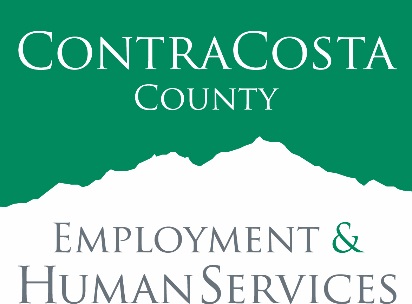 AGENDA:Desired Outcomes: By the end of this meeting, we will have:Meeting Ground RulesGroup/Meeting Name:Group/Meeting Name:2022-2023 Community Action Projects Request for Interest Meeting2022-2023 Community Action Projects Request for Interest Meeting2022-2023 Community Action Projects Request for Interest Meeting2022-2023 Community Action Projects Request for Interest Meeting2022-2023 Community Action Projects Request for Interest MeetingDate:Thurs, Dec. 9th, 2021Time:  from:1:30 pm 2:30 pm Location:Location:ZOOM:  Passcode:  186785ZOOM:  Passcode:  186785ZOOM:  Passcode:  186785ZOOM:  Passcode:  186785Facilitator:Facilitator:Nancy Sparks, Community Services Bureau (CSB)Nancy Sparks, Community Services Bureau (CSB)Nancy Sparks, Community Services Bureau (CSB)Nancy Sparks, Community Services Bureau (CSB)Purpose:Purpose:RFI #732 Community Action Projects - prospective respondents meetingRFI #732 Community Action Projects - prospective respondents meetingRFI #732 Community Action Projects - prospective respondents meetingRFI #732 Community Action Projects - prospective respondents meetingAll attendees understand what requirements must be met for proposal to be reviewed. All attendees understand what will be expected of the contractor(s).No Side BarsLimit Discussion TimeNo Side BarsLimit Discussion TimeStay within the AgendaNo Speaking Over Someone ElseStay within the AgendaNo Speaking Over Someone ElseStay within the AgendaNo Speaking Over Someone ElseWhat (Content)How (Process)How (Process)WhoTime (Minutes)Time (Minutes)Welcome & IntroductionsPresentPresentNancy Sparks, CSB5’5’Community Services Block Grant Program/Review, Discuss, Check for UnderstandingReview, Discuss, Check for UnderstandingNancy Sparks, CSB5’5’Letter of Interest /Response Components / Response FormatsReview, Discuss, Check for UnderstandingReview, Discuss, Check for UnderstandingNancy Sparks, CSB  Vickie Wetzel, C&G Analyst5’5’CSBG Fiscal requirementsFederal Sub-award requirementsReview, Discuss, Check for UnderstandingReview, Discuss, Check for UnderstandingMichael MorrisCSB Fiscal10’10’Community Action Priority AreasReview Goals & ObjectivesRequired reportsReview list, Discuss, Check for UnderstandingReview list, Discuss, Check for UnderstandingNancy Sparks, CSB20’20’RFI Deadline & Methods to respondMonday, December 20, 2021PresentPresentVickie Wetzel, C&G Analyst5’5’Question & AnswersDiscussDiscussC&G and CSB Staff10’10’